ApmācībasSabiedrības līderības skola2024. gada februāris, plkst. 18.00 – 20.00Tiešsaistē, Zoom platformāProgramma01.02. “Savas dzīves līderis - no kontroles uz iedvesmu”Ruta Virbule – konsultants psihoterapijā, supervizore, koučs07.02. “Perfekcionisma transformācija - no paškaitējuma uz sadarbību”Ruta Virbule – konsultants psihoterapijā, supervīzore, koučs12.02. “Kas ir līderis un līderība?”Dace Melbārde – Latvijas kultūras vēstnieku kustības dibinātāja, latviešu kultūras darbiniece, politiķe, Eiropas Parlamenta deputāte14.02. “Līderu kompetence: stratēģiskā domāšana kopienas un personīgai izaugsmeiDace Melbārde – Latvijas kultūras vēstnieku kustības dibinātāja, latviešu kultūras darbiniece, politiķe, Eiropas Parlamenta deputāte15.02. “Izprotam globālās pārmaiņas! Digitālā laikmeta izaicinājumi, “Zaļais kurss” un Jaunais Eiropas Bauhaus”Dace Melbārde – Latvijas kultūras vēstnieku kustības dibinātāja, latviešu kultūras darbiniece, politiķe, Eiropas Parlamenta deputāte21.02. “Interneta iespējas un riski mūsdienu pasaulē, drošība virtuālajā vidē”Mārcis Galiņš – datorspeciālists un informātikas pedagogs22.02. “Mākslīgais intelekts un tā sniegtās iespējas – solis 22. gadsimta virzienā”Mārcis Galiņš – datorspeciālists un informātikas pedagogs28.02. Izaugsmes darbnīca “Līdera formula”Ieva Elvīra Johansson – mācību platformas “MeYou.One” līdzdibinātāja un programmu virzītāja, līdzdalības eksperte.“Sabiedrības līderības skolas” nodarbības projekta “Vienoti nākotnei” ietvaros organizē biedrība “Sadarbības platforma” sadarbībā ar British Council pārstāvniecību Latvijā. Informējam, ka apmācību laikā tiks veikta foto un/vai video uzņemšana. Foto un video materiāli tiks izmantoti publicēšanai biedrības “Sadarbības platforma” tīmekļvietnē, kā arī projekta aktivitāšu publicitātes un sabiedrības informēšanas par biedrības darbību nolūkos.  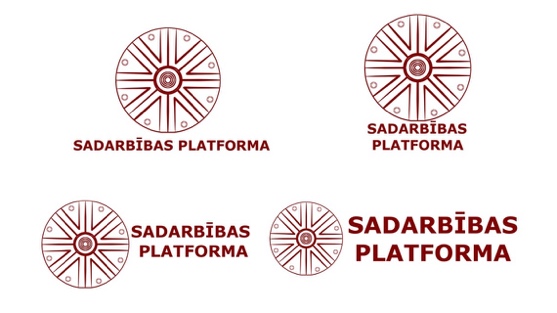 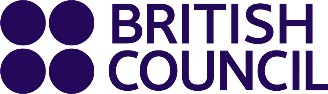 